* FC = Federal Constituency*SD = Senatorial District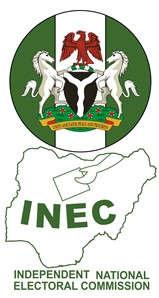 INDEPENDENT NATIONAL ELECTORAL COMMISSION (INEC)2019 NATIONAL ASSEMBLY ELECTIONSDetails of States Where Supplementary Elections Will HoldINDEPENDENT NATIONAL ELECTORAL COMMISSION (INEC)2019 NATIONAL ASSEMBLY ELECTIONSDetails of States Where Supplementary Elections Will HoldINDEPENDENT NATIONAL ELECTORAL COMMISSION (INEC)2019 NATIONAL ASSEMBLY ELECTIONSDetails of States Where Supplementary Elections Will HoldINDEPENDENT NATIONAL ELECTORAL COMMISSION (INEC)2019 NATIONAL ASSEMBLY ELECTIONSDetails of States Where Supplementary Elections Will HoldINDEPENDENT NATIONAL ELECTORAL COMMISSION (INEC)2019 NATIONAL ASSEMBLY ELECTIONSDetails of States Where Supplementary Elections Will HoldINDEPENDENT NATIONAL ELECTORAL COMMISSION (INEC)2019 NATIONAL ASSEMBLY ELECTIONSDetails of States Where Supplementary Elections Will HoldINDEPENDENT NATIONAL ELECTORAL COMMISSION (INEC)2019 NATIONAL ASSEMBLY ELECTIONSDetails of States Where Supplementary Elections Will HoldINDEPENDENT NATIONAL ELECTORAL COMMISSION (INEC)2019 NATIONAL ASSEMBLY ELECTIONSDetails of States Where Supplementary Elections Will HoldINDEPENDENT NATIONAL ELECTORAL COMMISSION (INEC)2019 NATIONAL ASSEMBLY ELECTIONSDetails of States Where Supplementary Elections Will HoldS/NStateConstituencyConstituencySD*FC*Total No. of Reg. VotersTotal No. of Reg. VotersTotal No. of PUs1AbiaAbia South Abia South 74,27074,2701921AbiaAba North/ Aba South Aba North/ Aba South 78,27378,2731921AbiaTotalTotal152,543152,5431922Akwa IbomOron/Mbo/Okolo/Udunuko/Urue-offong Oruku Oron/Mbo/Okolo/Udunuko/Urue-offong Oruku 30,25830,258452Akwa IbomTotalTotal30,25830,258453AnambraIdemili North/Idemili South Idemili North/Idemili South 24,47624,476423AnambraAguata Aguata 5,0075,007423AnambraTotalTotal29,48329,483424BauchiZaki Zaki 2,5422,54254BauchiTotalTotal2,5422,54255BenueApa/Agatu Apa/Agatu 9,6639,663505BenueKonshosha/Vandeikya Konshosha/Vandeikya 22,05822,058505BenueTotalTotal31,72131,721506ImoImo North Imo North 177,797177,7976046ImoEhime Mbano/Ihitte Ubora/Obowo Ehime Mbano/Ihitte Ubora/Obowo 85,19885,1986046ImoIsiala Mbano/Okigwe/Onumo Isiala Mbano/Okigwe/Onumo 99,48099,4806046ImoTotalTotal362,475362,4756047KadunaKachia/Kagarko Kachia/Kagarko 8,7098,709177KadunaTotalTotal8,7098,709178KogiKogi East Kogi East 103,4421561568KogiBassa /Dekina Bassa /Dekina 52,1571561568KogiTotalTotal155,5991561569LagosOshodi/Isolo IOshodi/Isolo I22,14897979LagosOshodi/Isolo IIOshodi/Isolo II24,78297979LagosAjeromi/Ifelodun Ajeromi/Ifelodun 15,09497979LagosShomolu Shomolu 8,41397979LagosOjo Ojo 4,14697979LagosEti-Osa Eti-Osa 9,86797979LagosTotalTotal84,450979710OndoOndo South Ondo South 588,931565610OndoTotalTotal588,931565611OyoIbarapa North/Ibarapa Central Ibarapa North/Ibarapa Central 1,1346611OyoTotalTotal1,1346612PlateauPlateau South Plateau South 41,56310610612PlateauJos North /Bassa Jos North /Bassa 92,23410610612PlateauTotalTotal133,79710610613RiversRivers East Rivers East 354,48895695613RiversRiver West River West 263,87395695613RiversOkrika/Ogu/Bolo Okrika/Ogu/Bolo 79,01895695613RiversIkwerre/Emouha Ikwerre/Emouha 151,39095695613RiversAkuku Toru/Asari Toru Akuku Toru/Asari Toru 106,56295695613RiversDegema/Bonny Degema/Bonny 74,24995695613RiversAhoada West/Ogbo/Egbema/Udeni Ahoada West/Ogbo/Egbema/Udeni 83,06295695613RiversTotalTotal1,112,64295695614Sokoto        1.    Tureta/Dange/Shuni         1.    Tureta/Dange/Shuni 4,4899914SokotoTotalTotal4,48999Grand TotalGrand TotalGrand TotalGrand Total2,698,7732,3412,341